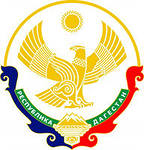 РОССИЙСКАЯ ФЕДЕРАЦИЯ368626, Республика Дагестан, Дербентский район, село Рукель, nov,rukel@yandex.ru, https:rukels.dagestanschool.ruМуниципальное бюджетное общеобразовательное учреждение                                     «Рукельская  общеобразовательная школа.»ПРИКАЗот 26.11.2021г.                                                                                         № 137О создании служб медиации в МБОУ «Рукельская ООШ»В соответствии со Стратегией развития воспитания в Российской Федерации на период до 2025 года, утвержденной распоряжением Правительства Российской Федерации от 29.05.2015 № 996-р «Об утверждении Стратегии развития воспитания в Российской Федерации на период до 2025 года», Концепцией развития системы профилактики безнадзорности и правонарушений несовершеннолетних на период до 2025 года, утвержденной распоряжением Правительствам Российской Федерации от 22 марта 2017 года № 520-р, вцелях реализации мер, обеспечивающих защиту прав и интересов детей, формирования безопасного пространства, профилактики правонарушений и преступлений, а также разрешения конфликтов в образовательных организацияхПРИКАЗЫВАЮ:Создать службу медиации и внедрить Положение о службе медиации в МБОУ «Рукельская  ООШ» в срок до 20 декабря 2021 г.Утвердить План работы школьной службы медиации  25 декабря 2021г.Утвердить Положение школьной службы медиации  25 декабря 2021г. Назначить педагога-психолога Магомедова Ш.М. ответственным за работу службу медиации в школе; обеспечить проведение информационно-просветительских мероприятий для педагогического состава образовательных организаций, обучающихся и их родителей (законных представителей) по вопросам медиации, обеспечив формирование мотивации к участию в ее работе участников образовательного процесса.Заместителю директора по ВР Байрамова З.И. осуществлять координацию работы службы медиации в МБОУ «Рукельская  ООШ». Контроль за исполнением настоящего приказа возложить на заместителя директора по УВР Байрамова З.И.Организовать рабочую группу школьной службы медиации в следующем составе:Руководитель ШСМ: Магомедов Ш.М. - педагог-психологКоординатор ШСМ: Байрамова З.И. - заместитель директора по    УВРЧлены рабочей группы: Байрамова З.И.- заместитель директора по УВР старшие классыГамдуллаев Б.Н. - ПрофсаюзКафланов К.М. - заместитель директора по ИКТФерзиева Н.К. - старшая вожатаяАлирзаева Х.Д. - социальный педагогМуртазалиев Фарзали- президент ученического комитета школы.Директор МБОУ     «Рукельская ООШ»  ____________ Шихгайдаров Ш.Д.М.П.ОЗНАКОМЛЕН(А):Магомедов Ш.М. -  педагог-психологГамдуллаев Б.Н. - ПрофсаюзБайрамова З.И. - заместитель директора УВРКафланов К.М. - заместитель директора по ИКТФерзиева Н.К - старшая вожатаяАлирзаева  Х.Д. - социальный педагогМуртазалиевФарзали - президент ученического комитета школы.